   «__» _______________ 20___ г.Заявлениео назначении экспертизы В производстве суда находится гражданское дело № ________ по иску _________________________ (ФИО истца) к _________________________ (ФИО ответчика) о ______________________________________________________________ (указать предмет иска).Согласно статье 79 ГПК РФ при возникновении в процессе рассмотрения дела вопросов, требующих специальных знаний в различных областях науки, техники, искусства, ремесла, суд назначает экспертизу. Каждая из сторон и другие лица, участвующие в деле, вправе представить суду вопросы, подлежащие разрешению при проведении экспертизы. В связи с возникновением в процессе рассмотрения настоящего дела вопросов, требующих специальных знаний, заявитель полагает, что по гражданскому делу необходимо назначить проведение судебной экспертизы для разрешения следующих вопросов:1)____________________________________________________________________________.2)____________________________________________________________________________.3)____________________________________________________________________________.Проведение экспертизы прошу поручить ________________________________________ (указать наименование экспертного учреждения или фамилию конкретного эксперта, их адрес), имеющему необходимые познания в соответствующей области, что подтверждается _____________________________________ (при возможности указать, в каких областях науки или техники эксперт компетентен дать заключение).На основании изложенного, руководствуясь статьями 35, 79 ГПК РФ,Прошу:1. Назначить по делу судебную экспертизу, которую поручить ________________________________________ (указать наименование экспертного учреждения или фамилию конкретного эксперта, их адрес)2. На разрешение эксперта поставить следующие вопросы: 1)____________________________________________________________________________.2)____________________________________________________________________________.3)____________________________________________________________________________3. О времени и месте проведения экспертами исследований меня _________________ (известить/не извещать).4. Оплату за проведение экспертизы прошу возложить на ________________ (указать, кто должен провести оплату за экспертизу).Приложения:Документы, подтверждающие основания заявления о назначении экспертизы.Документы, подтверждающие направление копий заявления и прилагаемых к нему документов лицам, участвующим в деле.Доверенность или иные документы, подтверждающие полномочия.________________________ / ______________________ / 		(подпись)				(ФИО)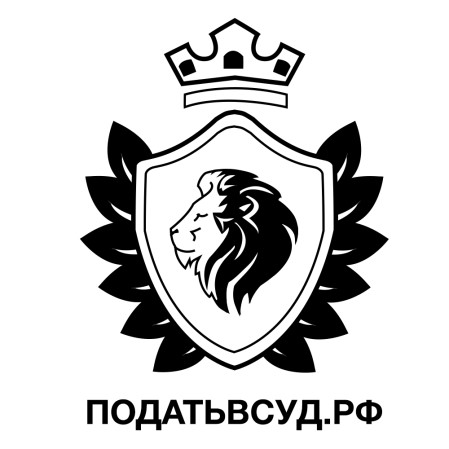 В ________ (районный (городской суд)/мировой суд)Адрес:________________Истец:__________________(ФИО)__________________ (адрес регистрации)__________________ (контактный номер телефона – при желании)Ответчик:__________________(ФИО)__________________ (адрес регистрации)__________________ (контактный номер телефона – при желании)ИНН _____________ (при наличии сведений)Дело: № Судья: Суд. заседание: «__» ________ 20___ г., в ___ час. ___ мин.